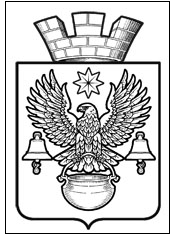 ПОСТАНОВЛЕНИЕАДМИНИСТРАЦИИКОТЕЛЬНИКОВСКОГО ГОРОДСКОГО ПОСЕЛЕНИЯКОТЕЛЬНИКОВСКОГО МУНИЦИПАЛЬНОГО РАЙОНАВОЛГОГРАДСКОЙ ОБЛАСТИот    05.03.2019  г.                                                                                 № 181Об утверждении Перечня земельных участков,предназначенных для бесплатного предоставленияв собственность гражданам, на территорииКотельниковского  городского поселенияВ соответствии с Федеральным законом «О внесении изменений в отдельные  законодательные акты Российской Федерации по вопросам перераспределения полномочий между органами местного самоуправления и органами государственной власти субъекта Российской Федерации» №171-ФЗ от 23.06.2014 г., Земельным кодексом РФ, Законом Волгоградской области «О предоставлении земельных участков, находящихся в государственной или муниципальной собственности, в собственность граждан бесплатно» №123-ОД от 14.07.2015 г., Федеральным законом от 06.10.2003 г. №131-ФЗ «Об общих принципах организации местного самоуправления в Российской Федерации», Уставом Котельниковского городского поселения, администрация Котельниковского городского поселения  ПОСТАНОВЛЯЕТ:Утвердить Перечень земельных участков, предназначенных для бесплатного предоставления в собственность гражданам, на территории Котельниковского городского поселения (Приложение №1).Контроль за исполнением настоящего постановления оставляю за собой.Настоящее постановление вступает в силу с момента подписания.Настоящее постановление опубликовать в газете «Искра» и разместить на официальном сайте администрации Котельниковского городского поселения – akgp.ru. Глава  Котельниковскогогородского поселения                                                                       А.Л.  Федоров      Приложение №1к постановлениюАдминистрации Котельниковскогогородского поселения  №181 от  05.03.2019г.ПЕРЕЧЕНЬЗЕМЕЛЬНЫХ УЧАСТКОВ, ПРЕДНАЗНАЧЕННЫХ ДЛЯ БЕСПЛАТНОГО ПРЕДОСТАВЛЕНИЯ В СОБСТВЕННОСТЬ ГРАЖДАНАМ,НА ТЕРРИТОРИИ КОТЕЛЬНИКОВСКОГО ГОРОДСКОГО ПОСЕЛЕНИЯНачальник общего отдела                                                    С.В. Ермолаева№ п/пМестоположение земельного участкаПлощадь (кв.м)Кадастровый номерВид разрешенного использованияобл. Волгоградская, р-н Котельниковский, г. Котельниково, квартал №29обл. Волгоградская, р-н Котельниковский, г. Котельниково, квартал №29обл. Волгоградская, р-н Котельниковский, г. Котельниково, квартал №29обл. Волгоградская, р-н Котельниковский, г. Котельниково, квартал №291Участок 184100034:13:130029:1447для ИЖС2Участок 185100034:13:130029:1452для ИЖС3Участок 186100034:13:130029:1453для ИЖС4Участок 187100034:13:130029:1449для ИЖС5Участок 188100034:13:130029:1450для ИЖС6Участок189100034:13:130029:1448для ИЖС7Участок 190100034:13:130029:1482для ИЖС8Участок 191100034:13:130029: 1483для ИЖС9Участок  192100034:13:130029:1484для ИЖС10Участок 193100034:13:130029:1485для ИЖС11Участок 194100034:13:130029:1461для ИЖС12Участок 195100034:13:130029:1658для ИЖС13Участок 196100034:13:130029:1486для ИЖС14Участок 197100034:13:130029:1487для ИЖС15Участок 202100034:13:130029:1660для ИЖС16Участок 203100034:13:130029:1454для ИЖС17Участок 244100034:13:130029:1529для ИЖС18Участок  245100034:13:130029:1530для ИЖС19Участок 246 100034:13:130029:1531для ИЖС20Участок247100034:13:130029:1532для ИЖС21Участок248 100034:13:130029:1533для ИЖС22Участок 249100034:13:130029:1550для ИЖС23Участок 250 100034:13:130029:1551для ИЖС24Участок 251100034:13:130029:1534для ИЖС25Участок 252100034:13:130029:1552для ИЖС26Участок 253100034:13:130029:1553для ИЖС27Участок 254100034:13:130029:1554для ИЖС28Участок 255100034:13:130029:1555для ИЖС29Участок 256100034:13:130029:1556для ИЖС30Участок 257100034:13:130029:1557для ИЖС31Участок 258100034:13:130029:1570для ИЖС32Участок 259100034:13:130029:1569для ИЖС33Участок 260100034:13:130029:1571для ИЖС34Участок 261100034:13:130029:1623для ИЖС35Участок 262100034:13:130029:1624для ИЖС36Участок 263100034:13:130029:1625для ИЖС37Участок 264100034:13:130029:1626для ИЖС38Участок 266100034:13:130029:1627для ИЖС39Участок 267100034:13:130029:1646для ИЖС40Участок 268100034:13:130029:1628для ИЖС41Участок 273100034:13:130029:1647для ИЖС42Участок 274100034:13:130029:1633для ИЖС43Участок 275100034:13:130029:1565для ИЖС44Участок 276100034:13:130029:1634для ИЖС45Участок 277100034:13:130029:1558для ИЖС46Участок 278100034:13:130029:1636для ИЖС47Участок 279100034:13:130029:1637для ИЖС48Участок 280100034:13:130029:1535для ИЖС49Участок 281 100034:13:130029:1638для ИЖС50Участок 282100034:13:130029:1639для ИЖС51Участок 283100034:13:130029:1640для ИЖС52Участок 1100034:13:130029:1488для ИЖС53Участок 2100034:13:130029:1670для ИЖС54Участок 3100034:13:130029:1472для ИЖС55Участок 4100034:13:130029:1489для ИЖС56Участок 5100034:13:130029:1491для ИЖС57Участок 6100034:13:130029:1490для ИЖС58Участок 7100034:13:130029:1599для ИЖС59Участок 8100034:13:130029:1598для ИЖС60Участок 9100034:13:130029:1492для ИЖС61Участок 10100034:13:130029:1455для ИЖС62Участок 11100034:13:130029:1493для ИЖС63Участок 12100034:13:130029:1614для ИЖС64Участок 13100034:13:130029:1494для ИЖС65Участок 14100034:13:130029:1601для ИЖС66Участок 15100034:13:130029:1458для ИЖС67Участок 16100034:13:130029:1459для ИЖС68Участок 17100034:13:130029:1460для ИЖС69Участок 18100034:13:130029:1495для ИЖС70Участок 19100034:13:130029:1496для ИЖС71Участок 20100034:13:130029:1473для ИЖС72Участок 21100034:13:130029:1497для ИЖС73Участок 22100034:13:130029:1498для ИЖС74Участок 23100034:13:130029:1490для ИЖС75Участок 24100034:13:130029:1456для ИЖС76Участок 25100034:13:130029:1474для ИЖС77Участок 26100034:13:130029:1462для ИЖС78Участок 27100034:13:130029:1659для ИЖС79Участок 28100034:13:130029:1602для ИЖС80Участок 29100034:13:130029:1516для ИЖС81Участок 30100034:13:130029:1463для ИЖС82Участок 31100034:13:130029:1500для ИЖС83Участок 32100034:13:130029:1541для ИЖС84Участок 33100034:13:130029:1464для ИЖС85Участок 34100034:13:130029:1475для ИЖС86Участок 35100034:13:130029:1476для ИЖС87Участок 36100034:13:130029:1465для ИЖС88Участок 37100034:13:130029:1501для ИЖС89Участок 38100034:13:130029:1466для ИЖС90Участок 39100034:13:130029:1467для ИЖС91Участок 40100034:13:130029:1470для ИЖС92Участок 81100034:13:130029: 1575для ИЖС93Участок82100034:13:130029: 1576для ИЖС94Участок 83100034:13:130029: 1573для ИЖС95Участок 84100034:13:130029: 1578для ИЖС96Участок 86100034:13:130029: 1562для ИЖС97Участок 87100034:13:130029: 1561для ИЖС98Участок 88 100034:13:130029: 1649для ИЖС99Участок 89100034:13:130029: 1563для ИЖС100Участок 90 100034:13:130029: 1577для ИЖС101Участок 91 100034:13:130029: 1584для ИЖС102Участок 92 100034:13:130029: 1589для ИЖС103Участок 93 100034:13:130029: 1568для ИЖС104Участок 94 100034:13:130029: 1540для ИЖС105Участок 95100034:13:130029: 1650для ИЖС106Участок 97100034:13:130029: 1544для ИЖС107Участок 98 100034:13:130029: 1651для ИЖС108Участок 99 100034:13:130029: 1593для ИЖС109Участок 100100034:13:130029: 1546для ИЖС110Участок 101100034:13:130029: 1590для ИЖС111Участок 102100034:13:130029:1652для ИЖС112Участок 103100034:13:130029:1580для ИЖС113Участок 104100034:13:130029:1591для ИЖС114Участок 105100034:13:130029:1592для ИЖС115Участок 106100034:13:130029:1581для ИЖС116Участок 107100034:13:130029:1582для ИЖС117Участок 108100034:13:130029:1595для ИЖС118Участок 109100034:13:130029:1583для ИЖС119Участок 110100034:13:130029:1564для ИЖС120Участок 111100034:13:130029:1596для ИЖС121Участок112100034:13:130029:1585для ИЖС122Участок113100034:13:130029:1653для ИЖС123Участок114100034:13:130029:1654для ИЖС124Участок 115 100034:13:130029:1655для ИЖС125Участок 116 100034:13:130029:1588для ИЖС126Участок 117100034:13:130029:1656для ИЖС127Участок 118 100034:13:130029:1661для ИЖС128Участок 119100034:13:130029:1597для ИЖС129Участок 120100034:13:130029:1657для ИЖС130Участок 141100034:13:130029:1503для ИЖС131Участок 142100034:13:130029:1504для ИЖС132Участок 143100034:13:130029:1505для ИЖС133Участок 144100034:13:130029:1506для ИЖС134Участок 145100034:13:130029:1507для ИЖС135Участок 146100034:13:130029:1508для ИЖС136Участок 147100034:13:130029:1446для ИЖС137Участок 148100034:13:130029:1509для ИЖС138Участок 149100034:13:130029:1502для ИЖС139Участок 150100034:13:130029:1510для ИЖС140Участок 151100034:13:130029:1512для ИЖС141Участок 152100034:13:130029:1567для ИЖС142Участок 153100034:13:130029:1511для ИЖС143Участок 154100034:13:130029:1513для ИЖС144Участок 155100034:13:130029:1514для ИЖС145Участок 156100034:13:130029:1515для ИЖС146Участок 157100034:13:130029:1545для ИЖС147Участок 158100034:13:130029:1517для ИЖС148Участок 159100034:13:130029:1518для ИЖС149Участок 160100034:13:130029:1520для ИЖС150Участок 163100034:13:130029:1536для ИЖС151Участок 164100034:13:130029:1641для ИЖС152Участок165 100034:13:130029:1537для ИЖС153Участок 166100034:13:130029:1635для ИЖС154Участок 167100034:13:130029:1642для ИЖС155Участок 168 100034:13:130029:1538для ИЖС156Участок 169100034:13:130029:1559для ИЖС157Участок 170100034:13:130029:1643для ИЖС158Участок 171100034:13:130029:1644для ИЖС160Участок 172 100034:13:130029:1645для ИЖС161Участок 173100034:13:130029:1566для ИЖС162Участок 174 100034:13:130029:1586для ИЖС163Участок 175100034:13:130029:1587для ИЖС164Участок 176 100034:13:130029:1560для ИЖС165Участок 177100034:13:130029:1572для ИЖС166Участок 178100034:13:130029:1539для ИЖС167Участок 179 100034:13:130029:1574для ИЖС168Участок 180100034:13:130029:1648для ИЖС169Участок 181100034:13:130029:1542для ИЖС170Участок 182100034:13:130029:1543для ИЖС171Участок  204100034:13:130029:1604для ИЖС172Участок 205100034:13:130029:1468для ИЖС173Участок 206100034:13:130029:1469для ИЖС174Участок 207100034:13:130029:1471для ИЖС175Участок 208100034:13:130029:1477для ИЖС176Участок 209100034:13:130029:1605для ИЖС177Участок 210100034:13:130029:1478для ИЖС178Участок 211100034:13:130029:1519для ИЖС179Участок 212100034:13:130029:1481для ИЖС180Участок 214100034:13:130029:1521для ИЖС181Участок 215100034:13:130029:1522для ИЖС182Участок 216100034:13:130029:1480для ИЖС183Участок 217100034:13:130029:1606для ИЖС184Участок 218100034:13:130029:1607для ИЖС185Участок 219100034:13:130029:1608для ИЖС186Участок 220100034:13:130029:1609для ИЖС187Участок 221100034:13:130029:1610для ИЖС188Участок 222100034:13:130029:1611для ИЖС189Участок 223100034:13:130029:1663для ИЖС190Участок 225100034:13:130029:1479для ИЖС191Участок 226100034:13:130029:1524для ИЖС192Участок 227100034:13:130029:1523для ИЖС193Участок 228100034:13:130029:1615для ИЖС194Участок 229100034:13:130029:1616для ИЖС195Участок 230100034:13:130029:1613для ИЖС196Участок 231100034:13:130029:1617для ИЖС197Участок 232100034:13:130029:1618для ИЖС198Участок 233100034:13:130029:1619для ИЖС199Участок 234100034:13:130029:1669для ИЖС200Участок 235100034:13:130029:1620для ИЖС201Участок 236100034:13:130029:1525для ИЖС202Участок 237100034:13:130029:1671для ИЖС203Участок 239100034:13:130029:1621для ИЖС204Участок 240100034:13:130029:1622для ИЖС205Участок 241100034:13:130029:1527для ИЖС206Участок 242100034:13:130029:1528для ИЖС